Student Government Association 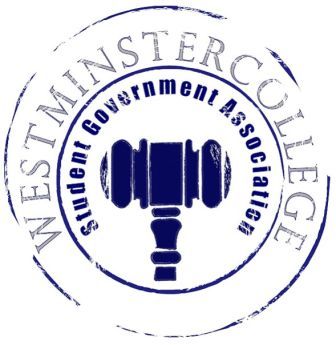 November 14, 2018Meeting MinutesPrayer by Brandon Williams Roll Call and AnnouncementsAll senators are here and accounted for except Brett Bartholomew, Cassidy Nielsen, and Nikyah Beckwith. Approval of MinutesMotion to approve last week’s minutes by Megan Parker, seconded by Shaemour Young.Executive Officers ReportPresident – Sarah ConnDiscussion of the SGA survey administered during lunch period in the TUBFurther discussion of current results of the surveyDiscussed how to make the Student Body more aware of SGA and what SGA doesVice President – Keely FlynnNo ReportSecretary – Bill MadejaThere were 36 Senators in attendance tonightTreasurer – Matt McDonaldExpenses for the Week:Watch Party Supplies - $127.92Open ForumCommittee MeetingsFinance – Kyle KovachNo ReportAcademics – David PefferCurriculum committee met this past weekDiscussed Capstone guidelines and future improvements	Diversity – Celine HildackBig Thank You to Everyone who helped out with Diversity DodgeballDiscussion of Tunnel of Oppression for tomorrow night 6-8 p.m.Civil Dialogue this Friday in Lakeview Room at 4 p.m.Craft & Sip in Berlin Lounge at 6 p.m. Friday!R.E.A.L Conversations about American Politics, Monday at 11:30 a.m. in Berlin Lounge	Special Events – Patricia LoughneyPossible Student Section for ECAC Bowl Football Game this SaturdayDiscussion of how to improve the Student Section for football gamesService – Mackenzie BasallaThank You to Everyone who came and helped with the Poetry Slam!!Clothing Swap will be on December 7th, donation bin is on the third floor of the McKelvey centerDiscussion of Kind Bar SurveyWhen Survey is taken, Kind Bar donates a dollar for each one filled out	Student Concerns – Dom BostonDiscussion of Inclement Weather conditionsBe careful of Icy Sidewalks and Stairs!!If there is an unsalted ice patch on campus, notify Dom Boston ASAP!Public Relations – Kendall GrahamDiscussion of having the SGA Social Media pages recognized and followed moreOld BusinessNew BusinessOpen FloorCPC Bingo Tomorrow Night in Berlin Lounge at 7 p.m.Wind Ensemble performing Friday at 7:30 p.m. in Orr AuditoriumJazz Ensemble performing Sunday at 3 o’clock in Berlin LoungeSPS Movie Night in Planetarium at 7:00 p.m. “The Theory of Everything”AdjournmentMotion to adjourn by Andrius Burnelis, seconded by Annalisa Echevarria